§155.  Preliminary proceduresThe chairs of the appropriate joint standing committee shall:  [PL 1993, c. 685, Pt. A, §4 (NEW).]1.  Schedule prehearing conference.  Schedule a prehearing conference in cooperation with the Legislative Information Office.  The prehearing conference must be held within 21 days of the posting date;[PL 1993, c. 685, Pt. A, §4 (NEW).]2.  Request reports.  Request background reports from the partisan staff assistants; and[PL 1993, c. 685, Pt. A, §4 (NEW).]3.  Inform nominee.  Advise the nominee of the date of the prehearing conference and the deadline for completion of a questionnaire from the committee and submission of supplemental materials by the nominee.  The deadline is 15 days from the posting date unless the 15th day is not a business day, in which case the deadline is the next business day.[PL 1993, c. 685, Pt. A, §4 (NEW).]SECTION HISTORYPL 1993, c. 685, §A4 (NEW). The State of Maine claims a copyright in its codified statutes. If you intend to republish this material, we require that you include the following disclaimer in your publication:All copyrights and other rights to statutory text are reserved by the State of Maine. The text included in this publication reflects changes made through the First Regular and First Special Session of the 131st Maine Legislature and is current through November 1, 2023
                    . The text is subject to change without notice. It is a version that has not been officially certified by the Secretary of State. Refer to the Maine Revised Statutes Annotated and supplements for certified text.
                The Office of the Revisor of Statutes also requests that you send us one copy of any statutory publication you may produce. Our goal is not to restrict publishing activity, but to keep track of who is publishing what, to identify any needless duplication and to preserve the State's copyright rights.PLEASE NOTE: The Revisor's Office cannot perform research for or provide legal advice or interpretation of Maine law to the public. If you need legal assistance, please contact a qualified attorney.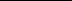 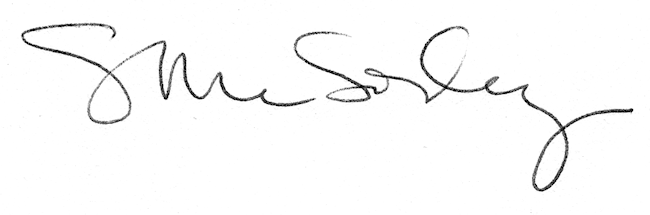 